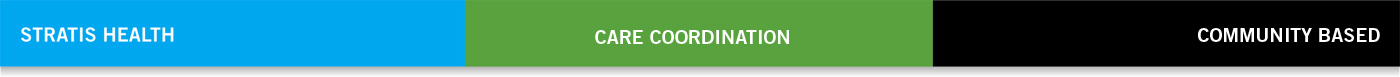 Functional Risk Assessment—Part 11. 	Activities of Daily Living (ADL) are those basic elements of self-care that indicate a need for supportive services, such as home health care. Scoring 1 point = No supervision, direction, or personal assistance needed0 points = Supervision, direction, personal assistance, or total care neededFunctional Risk Assessment—Part 22. 	Instrumental Activities of Daily Living (IADL) are those associated with independent living in the community and for which there may need to be community resources required for maintaining the person’s independence. 	Scoring 3 points = no help is needed   2 points = some help is needed   1 point  = person is completely unable to perform a function Copyright © 2014 Stratis Health and KHA REACH.						              Updated 01/08/2015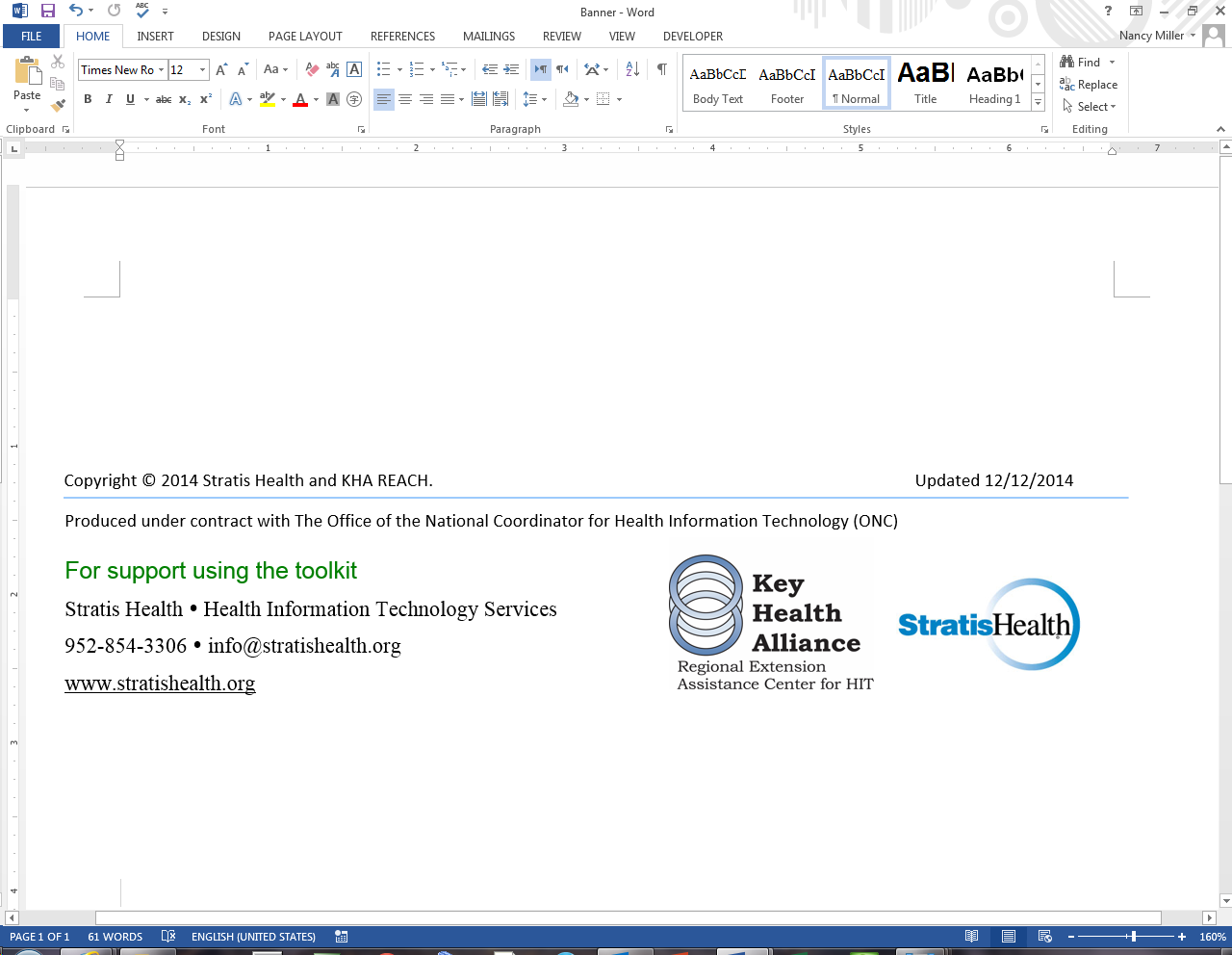 Functional Risk Assessment—Part 1Functional Risk Assessment—Part 1Functional Risk Assessment—Part 1Activities of   Daily Living Independence:(1 point each)No supervision, direction, or personal assistance neededDependence:(0 point each)Supervision, direction, personal assistance, or total care neededBathing Score: _____Bathes self completely or needs help in bathing a single body partNeeds help with bathing more than one part of body, getting in or out of tub or shower, or total bathingDressing Score: _____Gets clothes from closets and drawers and puts on clothes and outer garments complete with fasteners; may have help tying shoesNeeds help with dressing self or needs to be completely dressedToileting Score: _____Goes to toilet, gets on and off, re-positions clothes, cleans without helpNeeds help transferring to toilet, cleaning, or uses bedpan or commodeTransferring Score: _____Moves in and out of chair unassisted; mechnical transferring aides are acceptableNeeds help in moving from bed to chair or requires a complete transferContinence Score: _____Exercises complete self controlIs partially or totally incontinentFeeding Score: _____Gets food from plate into mouth without help; preparation of food may be done by another personNeeds partial or total help with feeding or requires parenteral feedingTotal Score: _____Interpretation: 6 = patient independent, 0 = patient very dependentInterpretation: 6 = patient independent, 0 = patient very dependentFunctional Risk Assessment—Part 2Functional Risk Assessment—Part 2Functional Risk Assessment—Part 2Functional Risk Assessment—Part 2Instrumental Activities of Daily LivingDate:Date:Date:Administering own medicationScore: _____Score: _____Score: _____Grocery shoppingScore: _____Score: _____Score: _____Preparing mealsScore: _____Score: _____Score: _____Using the telephoneScore: _____Score: _____Score: _____Driving and transportationScore: _____Score: _____Score: _____Handling own financesScore: _____Score: _____Score: _____HousekeepingScore: _____Score: _____Score: _____LaundryScore: _____Score: _____Score: _____